Ôn tập nghỉ dịch Covid- 19 năm học : 2019-2020(Thời gian làm bài 40 phút )ĐỀ 1  Họ và tên:……………………………………….Lớp 1…..Phần I: Trắc nghiệm Hãy khoanh vào chữ cái đặt trước câu trả lời đúngCâu 1: (1 điểm) Kết quả của phép tính 10 - 3 là:                A. 10             B. 7                C. 6Câu 2: (1 điểm) 9 bé hơn số nào sau đây:		          A.  8              B.  9                 C. 10Câu  3: (0,5 điểm) Điền số nào vào chỗ chấm trong phép tính  để có  6  +  ....  = 10               A. 2                B. 4                  C. 3Câu 4: (0,5 điểm) Kết quả của phép tính  9  -  4 - 3 là:              A. 3                B. 1                  C. 2Câu 5:  (0,5 điểm)              Có:        8 quả chanh              Ăn:        2 quả chanh              Còn lại: ...quả chanh?                           A. 5                   B. 6                 C. 4             Phần II: Tự luận Câu 6: (1 điểm)  Viết các số 2, 5, 9, 8a.Theo thứ tự từ bé đến lớn:...........................................................................................b. Theo thứ  tự từ lớn đến bé:.........................................................................................Câu 7 (1 điểm)  Tính                  4                     10                        7                         8                   10              +                      -                          +                        -                    -                       5                       4                         3                        3                    7               ...........             ...........                ...........                ...........          ………   Câu 8: (1 điểm)    <, >, =5 + 3  ....  9                           4 + 6  ....  6 + 2  ……                     	                ……    ………                              7 + 2 .....  5 +4                            2 + 4 ....  4 + 2                       	......	.....	   ......	      ......Câu  9:  (1 điểm)  Điền số                       5 +        = 9                              10  -         = 2                              + 4  = 8                                       -  3  = 4Câu 10: (0,5 điểm)  Viết phép tính thích hợp vào ô trống:Có:          9 cái kẹoCho bạn: 5 cái kẹo	Còn lại: ... cái kẹo?Câu 11: (1 điểm)  Điền dấu và số thích hợp để được phép tính đúng.Câu 12: (0.5 điểm) Trong hình dưới đây có … hình vuông?ĐỀ 2Họ và Tên HS:....................................................................................Lớp.........A/ Phần trắc nghiệm (5điểm)Em hãy khoanh tròn vào chữ đặt trước kết quả đúng:Câu 1. Số bé nhất trong các số: 1, 0, 7, 6,  là:A. 1                        B. 0                          C. 5                         D. 6Câu 2. Số lớn nhất trong các số: 6, 8 , 7, 9 là:A. 6                        B. 8                          C.7                         D. 10Câu 3. Kết quả phép tính :  10 –  3 + 1 = A. 6                       B. 7                          C. 8                          D. 5Câu 4. 5 + 4….. 4 +  5  Điền dấu vào chỗ chấm:A. >                       B. <                          C. =Câu 5 . Số điền vào ô trống trong phép tính   6 = 3 + …A. 3                       B. 5                         C. 2                           D. 6Câu 6. Số cần điền tiếp vào dãy số   1, 3, 5, …., 9. là:A. 5                       B. 6                         C. 7                           D. 8Câu 7.     Câu 8. Trong hình dưới đây có mấy hình tam giác ?                                                                       A. 6                    B. 5                                                                                        C.  8                       D.7
II. Phần tự luận (5 điểm)Bài 1: (1,5 điểm) Tính:       +              +                 +                +                 + Bài 2: (1 điểm) Tính:      6 + 1 + 1=   …                          5 + 2 + 1= …                         10 – 3 + 3 =…Bài 3: (1 điểm)      	 2 + 3 ….5                     2 + 2….1 + 2            1 + 4 ….4 + 1  ?             2 + 2…..5                     2 + 1….1 + 2            5 + 0…..2 + 3Bài 4: (1 điểm)                                                                                                                                          Viết phép tính thích hợpvào ô trống: Bài 5: (0,5 điểm) Hình bên có:- . . . . . . . . . . . .  hình tam giác.- . . . . . . . . . . . . .  hình vuôngTIẾNG VIỆTĐề số 1I. ĐỌC THÀNH TIẾNG:	Cây dây leo	Bé tí teo	Ở trong nhà	Lại bò ra	Cánh cửa sổ	Và nghển cổ	Lên trời cao. . .	Câu hỏi 1 : Tìm tiếng trong bài có vần “eo” ?	Câu hỏi 2 : Tìm tiếng trong bài có vần “ ên” ?II. ĐỌC HIỂU: 		Đọc bài và làm theo yêu cầuBan ngày, Sẻ mải đi kiếm ăn cho cả nhà. Tối đến, Sẻ mới có thời gian âu yếm đàn con.Khoanh tròn chữ cái ( A, B, C, D ) trước ý trả lời đúng.Câu 5 : a) Chim Sẻ thường sống ở đâu ?……………………………………………………………………………	    b) Hãy kể tên 2 con chim  ?……………………………………………………………………………III. VIẾT CHÍNH TẢ:Học sinh chép vào vở ô li ( chữ viết ):	Các cháu chơi với bạn	Cãi nhau là không vui	Cái miệng nói xinh thế	Chỉ nói điều hay thôi.Đề số 2I. ĐỌC THÀNH TIẾNG:Về mùa thu, dòng sông phẳng lặng, sóng gợn lăn tăn. Dưới sông từng đàn cá tung tăng bơi lội.	Câu hỏi 1 : Tìm tiếng trong bài có vần “ăn” ?                Câu hỏi 2 : Tìm tiếng trong bài có vần “ ăng” ?II. ĐỌC HIỂU:	Về mùa thu, dòng sông phẳng lặng, sóng gợn lăn tăn. Dưới sông từng đàn cá tung tăng bơi lội.Khoanh tròn chữ cái ( A, B, C, D ) trước ý trả lời đúng.Câu 7: Chọn tiếng thích hợp điền vào chỗ trống 	a. Luỹ . . . . . . . . xanh ( che / tre ).	b. Bố thay . . . . . . .  xe ( yêng/ yên ).=7      Có: 8 quả chanh     Ăn:   2 quả chanh   Còn lại : …quả chanh?A. 5                                 B. 6                        C. 4                                D. 3Câu 1 : Ban ngày, Sẻ đi đâu ? 				Câu 1 : Ban ngày, Sẻ đi đâu ? 				A. Đi kiếm rơmC. Đi kiếm bạnB. Đi kiếm ănD. Đi kiếm tổCâu 2 : Sẻ âu yếm đàn con vào thời gian nào ? 			Câu 2 : Sẻ âu yếm đàn con vào thời gian nào ? 			A. Sáng sớmC. Đêm vềB. Giữa trưaD. Tối đếnCâu 3 : Điền vần “ anh/ ang” vào chỗ chấm 				Câu 3 : Điền vần “ anh/ ang” vào chỗ chấm 				- cây b. . `. . .- bánh c . . . . .- cây ch . . . . .- nắng chang ch . . . . .Câu 4 : Điền “ rì rào / rầm rầm / lao xao / thao thao” vào chỗ chấm   Suối chảy . . . . . . . . .Gió reo . . . . . . . . . . .Câu 1 : Trong các câu văn trên, sóng được miêu tả như thế nào ? 				Câu 1 : Trong các câu văn trên, sóng được miêu tả như thế nào ? 				A.  tung tăngC. lăn tănB. lao xaoD. rì ràoCâu 2 : Trong các câu văn trên, từng đàn cá tung tăng bơi lội ở đâu ? 			Câu 2 : Trong các câu văn trên, từng đàn cá tung tăng bơi lội ở đâu ? 			A. dưới biểnC. trong hồB. dưới aoD. dưới sôngCâu 3 : Điền vần “ oi / ôi ” vào chỗ chấm 				Câu 3 : Điền vần “ oi / ôi ” vào chỗ chấm 				- đ . . .    đũa- ống   kh. . . .Câu 4 : Điền vần “ ch / tr ” vào chỗ chấm 				Câu 4 : Điền vần “ ch / tr ” vào chỗ chấm 				- nhà   ....  ường- cây    . . . eCâu 5 : Nối các ô chữ để thành câu   Câu 5 : Nối các ô chữ để thành câu   Câu 5 : Nối các ô chữ để thành câu   	Lá khếgiơ cái vòi.đu đưa.	Lũ trẻmê chơi.Câu 6: Con gì  ? Câu 6: Con gì  ? Câu 6: Con gì  ? 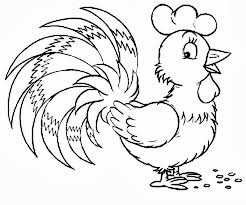 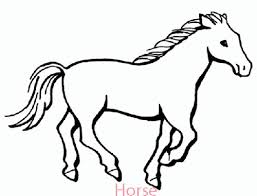 ................................................................................